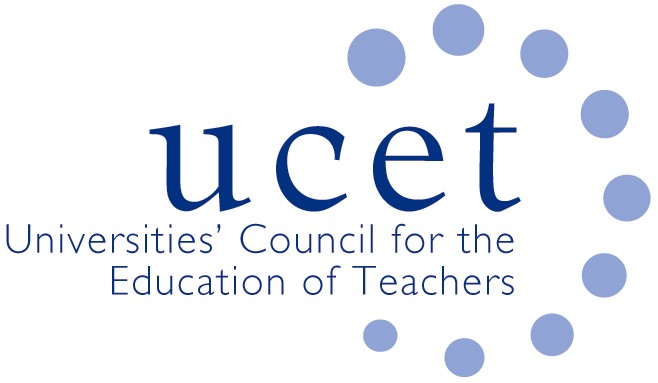 UCET Executive Committee, DfE & OfSTED meeting 1.00pm, Tuesday 5 January 2021Via ZoomAgendaMinutes & matters arisingDfE review of ITE market (substantive tem)Institute for TeachingOther DFE updatesOfSTED issues:Interim OfSTED ITE activitiesResumption of ITE inspectionsHMCI annual reportAny other businessDate of next meeting: 27 April 2020